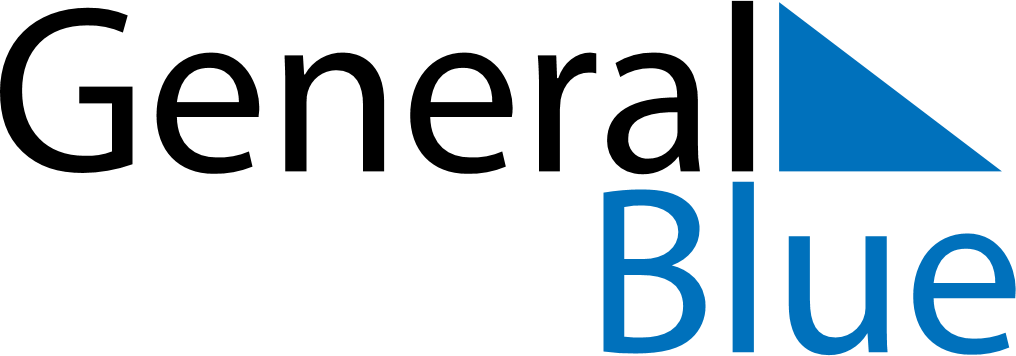 December 2024December 2024December 2024BrazilBrazilMondayTuesdayWednesdayThursdayFridaySaturdaySunday1234567891011121314151617181920212223242526272829Christmas EveChristmas Day3031New Year’s Eve